§4241.  DefinitionsAs used in this subchapter, unless the context otherwise indicates, the following terms have the following meanings.  [PL 2005, c. 313, §6 (NEW).]1.  Transportation infrastructure.  "Transportation infrastructure" means infrastructure related to all modes of transportation, including highways, bridges, railroads, ferries, mass transit, airports and bicycle and pedestrian facilities, as well as all buildings, utilities, facilities and other appurtenances related to those modes.[PL 2005, c. 313, §6 (NEW).]2.  Transportation-related services.  "Transportation-related services" means all services necessary or convenient to discharge the powers, duties and responsibilities of the department and the commissioner as provided by law including those provided in section 4206.  These services include all services necessary or convenient to plan, design, engineer, construct, improve, demolish, maintain or use transportation infrastructure.  These services may include, but are not limited to, planning and feasibility studies, engineering, surveying, mapping, environmental services, architectural-related services, appraisal, title services, right-of-way services, project and program management, construction support services and equal opportunity and civil rights services.[PL 2005, c. 313, §6 (NEW).]SECTION HISTORYPL 2005, c. 313, §6 (NEW). The State of Maine claims a copyright in its codified statutes. If you intend to republish this material, we require that you include the following disclaimer in your publication:All copyrights and other rights to statutory text are reserved by the State of Maine. The text included in this publication reflects changes made through the First Regular and First Special Session of the 131st Maine Legislature and is current through November 1. 2023
                    . The text is subject to change without notice. It is a version that has not been officially certified by the Secretary of State. Refer to the Maine Revised Statutes Annotated and supplements for certified text.
                The Office of the Revisor of Statutes also requests that you send us one copy of any statutory publication you may produce. Our goal is not to restrict publishing activity, but to keep track of who is publishing what, to identify any needless duplication and to preserve the State's copyright rights.PLEASE NOTE: The Revisor's Office cannot perform research for or provide legal advice or interpretation of Maine law to the public. If you need legal assistance, please contact a qualified attorney.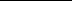 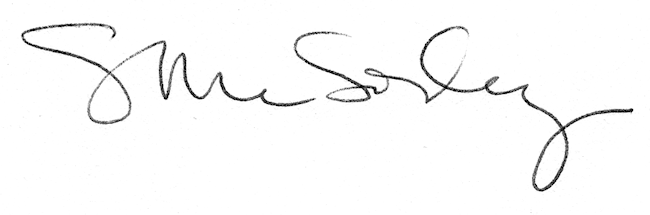 